Scenariusz do pracy zdalnejWTOREK 06.04.2021r.Temat: Chciałbym być sportowcemTemat dnia: Gimnastyka to zabawa1. Słuchanie wiersza Jadwigi Kaczanowskiej „Gimnastyka”Słuchanie wiersza:Gimnastyka to zabawa, ale także ważna sprawa, bo to sposób jest jedyny, żeby silnym być i zwinnym.Skłony, skoki i przysiady Trzeba ćwiczyć- nie da rady!To dla zdrowia i urody Niezawodne są metody. Rozmowa na temat wiersza.- Co trzeba zrobić, aby być silnym i zwinnym?2. Zabawa muzyczno-ruchowa Aerobik.Rodzic stoi przed dzieckiem. Przy nagraniu muzyki tanecznej wykonuje ruchy – podskoki, skłony w przód, skłony w bok, obroty, wymachy ramion, a dziecko go naśladują.Nauka wiersza „Gimnastyka” – metodą ze słuchu.- Rodzic czyta fragment wiersza - dziecko powtarza.3. Zabawa Zrób tak samo. - Rodzic pokazuje wybrane obrazki a dziecko przyjmuje odpowiednią postawę, naśladując postawy ludzików, które są na obrazku. ( ZAŁĄCZNIK 2)4. Zabawy i ćwiczenia z literą „j”.1)      Oglądanie zdjęcia jagód.(ZAŁĄCZNIK 1)2)      Opisywanie wyglądu jagód.3)      Analiza i synteza słuchowa słowa: jagody.- dzielenie słowa Jagody na sylabyJa – go – dy- co słyszysz na początku słowa jagody?4)      Podział na sylaby słów, które zaczynają się na literę jJa - go - dyJo – dłaJa - bu – szkoJaj – ko5)      Karty pracy Odkrywam siebie. Przygotowanie do czytania, pisania, liczenia strona 39.- Pokaz litery j, J drukowanej.- Odczytanie wyrazu z rodzicem. Odszukanie na ostatniej karcie  takiego samego wyrazu. Wycięcie go i przyklejenie na nim.- Pokolorowanie rysunku.- Ozdobienie litery j, J.- Odszukanie wśród podanych wyrazów, wyrazu: jagody. Podkreślenie go. Liczenie podkreślonych wyrazów. 5.  Karta pracy, cz.3 , nr. 63 - Nazwij przedmioty ukryte na rysunkach. Narysuj je w pętlach. - Nazwij dyscypliny sportowe przedstawione na zdjęciach. Pokoloruj ramkę zdjęcia przedstawiającego tę dyscyplinę, która podoba ci się najbardziej. 6. Rozmowa na temat sportów letnich. (zdjęcie sportów ZAŁĄCZNIK 3)- Jakie sporty uprawiają sportowcy przedstawieni na zdjęciach? ŚRODA 07.04.2021rTemat: Chciałbym być sportowcemTemat dnia: Zabawy w ogrodzie przedszkolnym1. Zabawa ruchowa Części ciała. Dzieci powtarzają tekst mówiony przez rodzica i wskazują wymieniane w nim części ciała. Przy powtórzeniu zabawy rodzic zwiększa tempo mówienia wierszyka.Głowa, ramiona, kolana, pięty,kolana, pięty, kolana, pięty.Głowa, ramiona, kolana, pięty,oczy, uszy, usta, nos.2. Karta pracy, cz. 3, nr 64.- Powiedz, w co grają chłopcy. Pokoloruj rysunki chłopców i piłki.- Nazwij sportowców przedstawionych na zdjęciach. Rysuj po śladach –od zdjęć sportowców  do zdjęć piłek. Nazwij poszczególne piłki.3. Zabawa ruchowa Woreczek.  Dziecko otrzymuje woreczek z grochem. Dzieci kładą woreczki na głowach. Chodzi po dywanie w rytm akompaniamentu tak, aby woreczki nie zsunął się z głowy. Podczas przerwy w muzyce ostrożnie klęka na jedno kolano, uważając, aby woreczek nie spadł (proste plecy). 4. Słuchanie piosenki Songo (sł. i muz. Danuta i Karol Jagiełło).https://soundcloud.com/user-956760406/sets/odkrywam-siebie-bb-cd25.Rozmowa na temat piosenki:-Do czego zachęca piosenka?−Skąd przybył taniec songo?6. Zabawa przy piosence Songo.Dziecko podaje propozycje ruchów do zwrotek piosenki. Wspólnie z rodzicem wybierają najciekawszą z nich. Podczas refrenu dziecko porusza się rytmicznie, stara się za rodzicem wyklaskiwać rytm.• Nauka refrenu fragmentami, metodą ze słuchu.7. Karty pracy, cz. 3, nr 65.- Policz przedmioty w każdej ramce. Zaznacz ich liczbę w pustych okienkach. Dokończ ozdabiać ramki.8. Zabawa rozwijająca spostrzegawczość – Kto szuka, ten znajdzie.Dzieci rozglądają się po domu. Ich zadaniem jest wyszukiwanie i nazywanie przedmiotów, których cechy podaje rodzic, np. występują podwójnie, są niebieskie, można je kupić w sklepie papierniczym.9. Kolorowanie rysunku (zadanie dodatkowe ZAŁĄCZNIK 4) CZWARTEK 08.04.2021r.Temat: Chciałbym być sportowcemTemat dnia: Ćwiczenia sportowo - ruchowe1. Zabawa Jesteśmy zaczarowani.Rodzic zasłania opaską oczy dziecku i ustawia je na środku pokoju. Pozostałe osoby (np. mama, tata, siostra, brat)  poruszają się dookoła dziecka w opasce do momentu, kiedy rodzic wypowie  hasło: Jesteście zaczarowani. Wtedy wszystkie osoby stają nieruchomo, a dziecko w opasce na oczach chodzi między nimi, dotyka ich twarzy, włosów, ubrania i zgaduje, kto to jest.2. Dowolny taniec przy nagraniu fragmentu utworu Antonia Vivaldiego Wiosna z cyklu Cztery pory roku.https://www.youtube.com/watch?v=Z_tk-AhlA1oDziecko tańczy indywidualnie. W czasie przerwy w muzyce zastyga w bezruchu.3. Sportowe ćwiczenia słuchowe.- Ćwiczenia słuchowe z piłką lub skakankąDziecko siedzi z rodzicami tworząc koło. W środku koła leżą skakanka i piłka. Rodzic ma obrazki, które kolejno pokazuje dziecku. Zadaniem jest dzielenie nazw otrzymanych obrazków na głoski (lub, w razie problemów, na sylaby). Dzielenie na głoski powinny łączyć z odbijaniem piłki o podłogę (lub jej podrzucaniem i łapaniem) – jedno odbicie, jedna głoska – lub ze skakaniem na skakance – jeden podskok, jedna głoska.- Zabawa Podaj słowoDziecko stoi z rodzicami w kole. Zabawę rozpoczyna rodzic rzucając piłkę do dziecka i wymawiając głoskę, np. u. Dziecko łapie piłkę, mówi słowo rozpoczynające się tą głoską i rzuca piłkę do wybranej osoby, wymawiając inną głoskę. (W razie problemu pomaga rodzic.).4. Układanie zdań na temat wybranej dyscypliny sportowej. (ZAŁĄCZNIK 2)Dziecko układa zdanie i mówi je kolejno. Pozostałe osoby liczą w nich słowa. Np. Mężczyźni grają w piłkę ręczną (5 słów).  Siatkarze są wysocy (3 słowa). Gimnastyk ćwiczy na drążkach (4 słowa)5. Zabawa bieżna Kto pierwszy wróci na swoje miejsce?Dziecko i rodzic zakładają koszulki w innych kolorach (np. zielony i niebieski), stają lub siedzą na obwodzie koła. Na sygnał osoba z koszulką w wywołanym kolorze biegnie poza kołem we wskazanym kierunku tak długo, aż wrócą na swoje miejsca. W czasie zabawy należy, na zmianę, wywoływać kolory i nie zapominać o zmianie kierunku biegu.6. Ćwiczenia orientacji na kartce papieru.Rodzic kładzie na stole kartkę (formatu A3) i przygotowuje małe obrazki przedmiotów lub mogą być to małe zabawki. Prosi dziecko o wskazanie:– prawego górnego rogu,– lewego dolnego rogu,– prawego dolnego rogu,– lewego górnego rogu.Potem dzieci kolejno umieszczają obrazki w rogach kartki według poleceń rodzica.7. Karta pracy, cz. 3, nr 66.Przeczytaj z rodzicem lub samodzielnie wyrazy: nie, tak.- Połączcie je z odpowiednimi zdjęciami.−Określcie położenie obrazka przedstawiającego piłkę na kolejnych kartkach.−Rysujcie po śladach rysunków piłek.8. Praca plastyczna Dziecko na kartce A4 ma za zadanie narysować swoją ulubioną dyscyplinę sportową. Po wykonaniu pracy opisuje co znajduje się na rysunku.PIĄTEK 09.04.2021r.Temat: Chciałbym być sportowcemTemat dnia: Jak lubię czynnie odpoczywać1. Zabawa muzyczna Grzybek (ćwiczenie równowagi)https://soundcloud.com/user-956760406/sets/odkrywam-siebie-bb-cd2Dziecko wychodzi z pokoju. Rodzic staje na jednej nodze obok krzesełka (drugą nogę może oprzeć na siedzeniu krzesełka). Druga osoba dorosła okrywa rodzica cienkim kocykiem w taki sposób, aby widoczna była tylko noga, na której stoi (jak grzybek). Po powrocie do pokoju dziecko powinno przyjrzeć się uważnie nodze i powiedzieć jego imię. Ma na to tyle czasu, ile trwa zaśpiewanie przez całą grupę dwóch zwrotek piosenki Grzybek.2. Rozmowa na temat wspólnego odpoczynku rodziców i dzieci.−Co robicie z rodzicami w wolne dni?−Czy wybieracie się gdzieś? - Czym się wtedy poruszacie?−Jaki sposób odpoczynku podoba się wam najbardziej?3. Ćwiczenia ruchowo-naśladowcze Jedziemy na rowerkach. Dzieci kładą się na dywanie. Pedałując, mówią:Na wycieczkę wyruszamy, raz i dwa, raz i dwa.Tata jedzie obok mamy,z tyłu – nas ma.4. Karta pracy, cz. 3, nr 68.−Posłuchajcie tekstu czytanego przez rodzica. Rysujcie po śladach torów. Potem, nie odrywając ręki od kartki, rysujcie po śladach rysunków bloków.−Pokażcie ręką (jedną ręką, drugą ręką, obiema), jak przebiega górzysta droga.−Rysujcie po śladach górzystej drogi.5. Przebiegnięcie przez slalom – tor przeszkód ułożony przez rodzica według pomysłu.6. Ćwiczenia dźwiękonaśladowcze.- Naśladowanie głosów baranów i owiec. (Wyjaśnianie, że baran to samiec, a owca – to samica).- Naśladowanie głosu pilnującego ich psa.- Naśladowanie odgłosu dzwoneczków.7. Karta pracy, cz. 3, nr 69.−Rysujcie po śladach drzewa iglaste. Rysujcie po śla-dach drogi między drzewami.- Rysowanie po śladach drogi między owcami.- Rysowanie po śladach drogi do domu babci.8. Zabawa ruchowo-naśladowcza Poruszamy się.Dzieci naśladują jazdę na hulajnodze, rowerze, skakanie na skakance, pływanie, grę w piłkę... na hasło, nazwę tej czynności podaną przez rodzica.9. Rysuj po śladzie. ( ZAŁĄCZNIK 5)10. Kolorowanki (ZAŁĄCZNIK 6)ZAŁĄCZNIK 1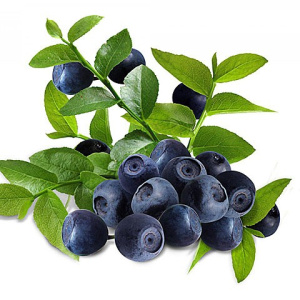 ZAŁĄCZNIK 2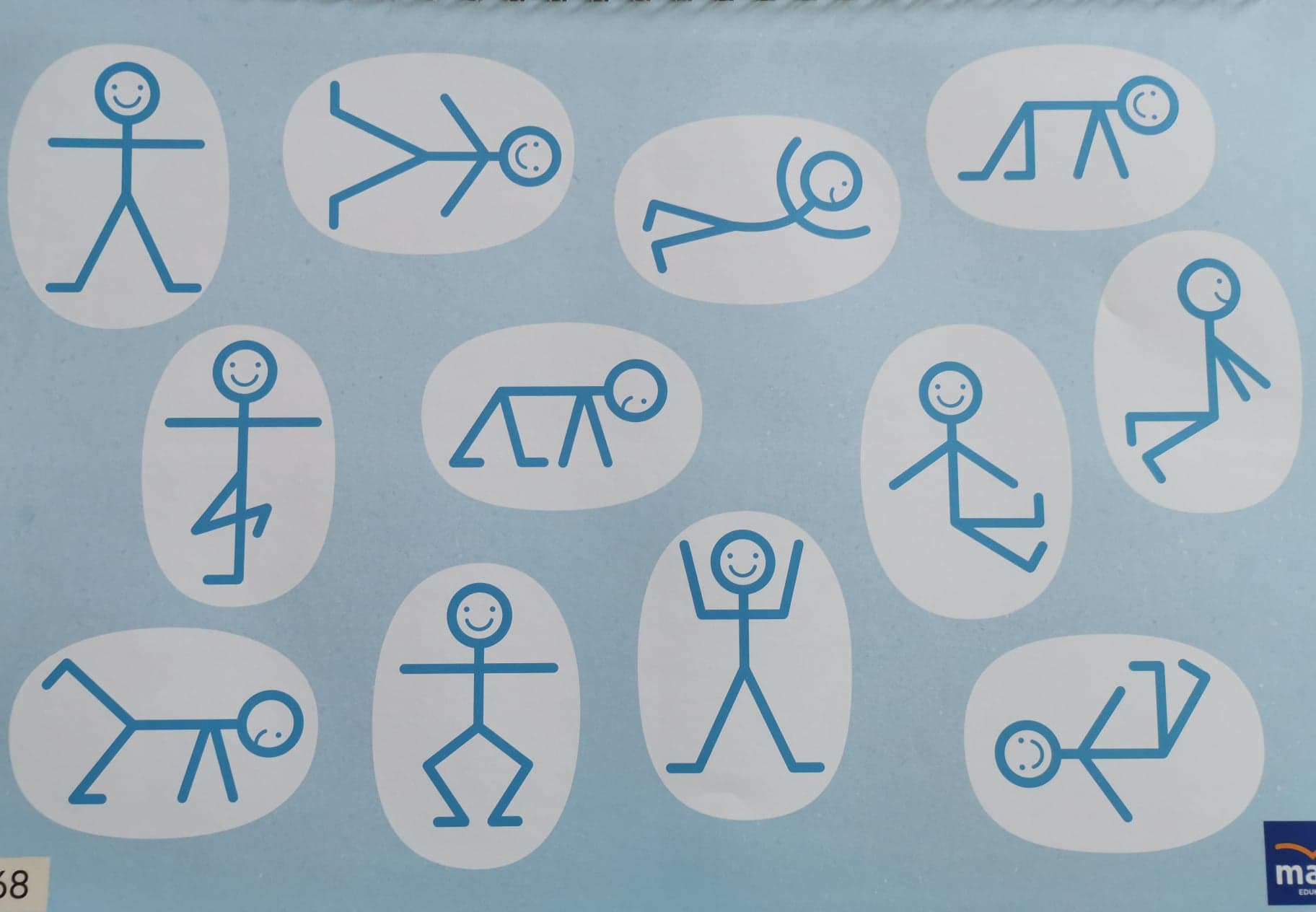 ZAŁĄCZNIK 3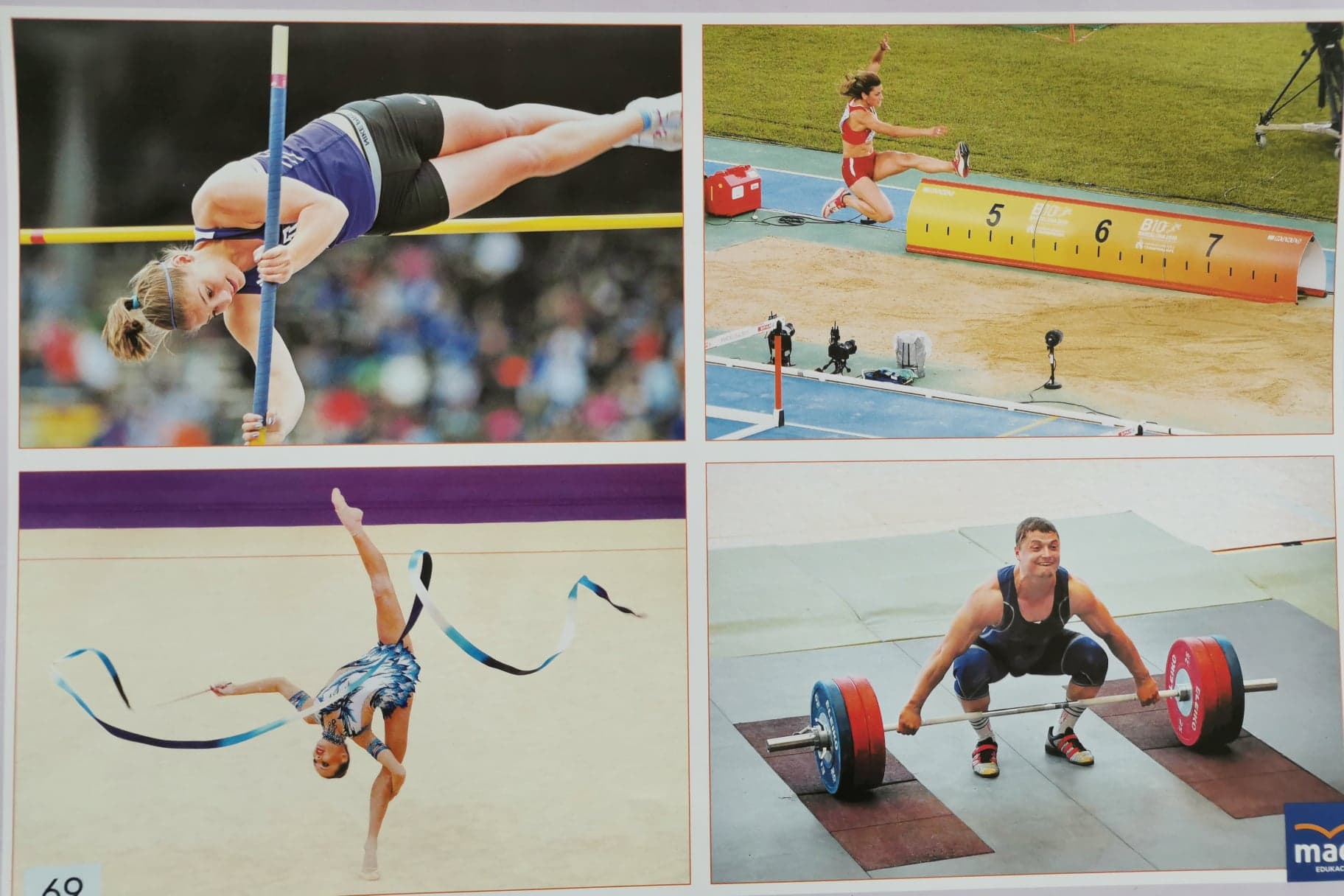 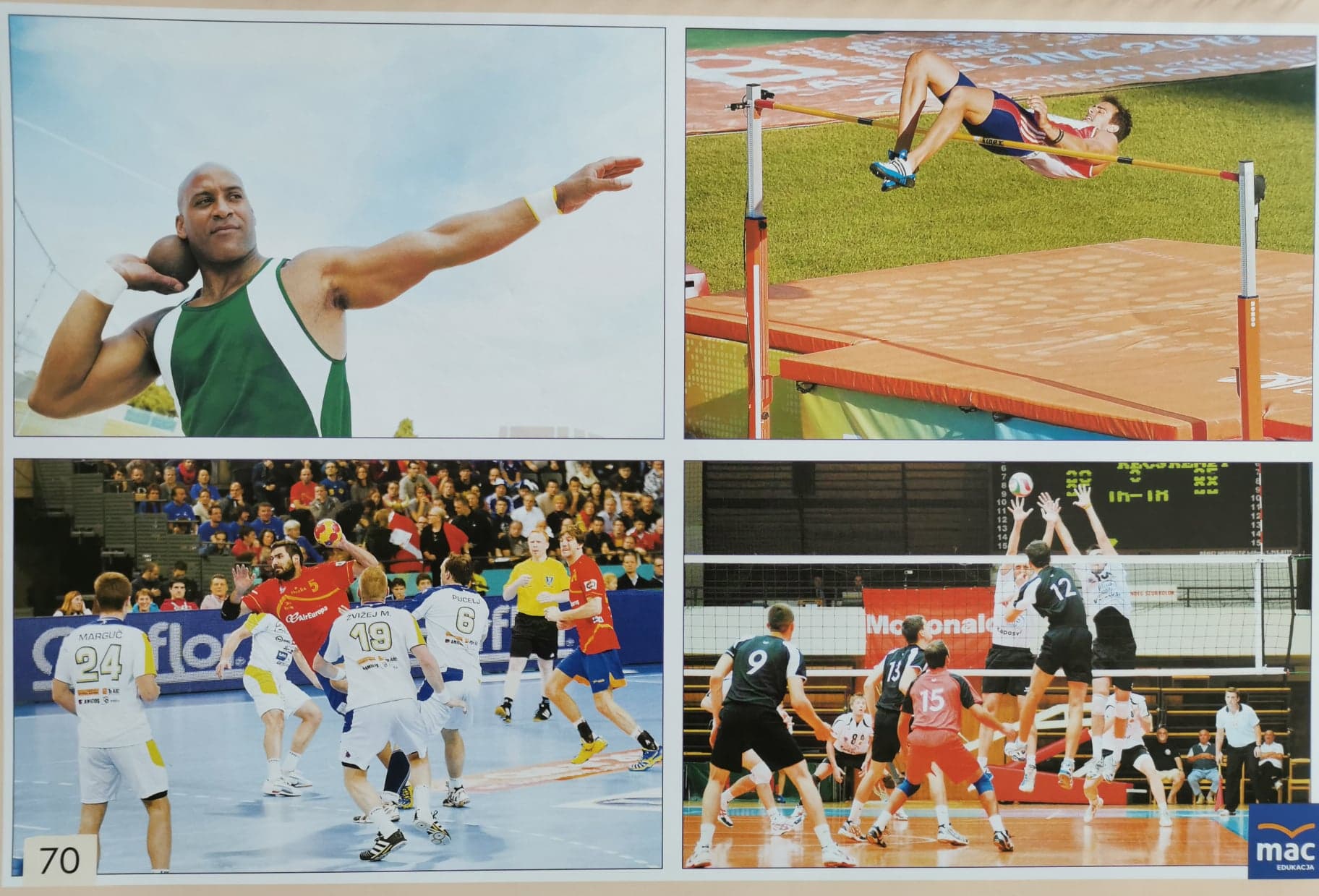 ZAŁĄCZNIK 4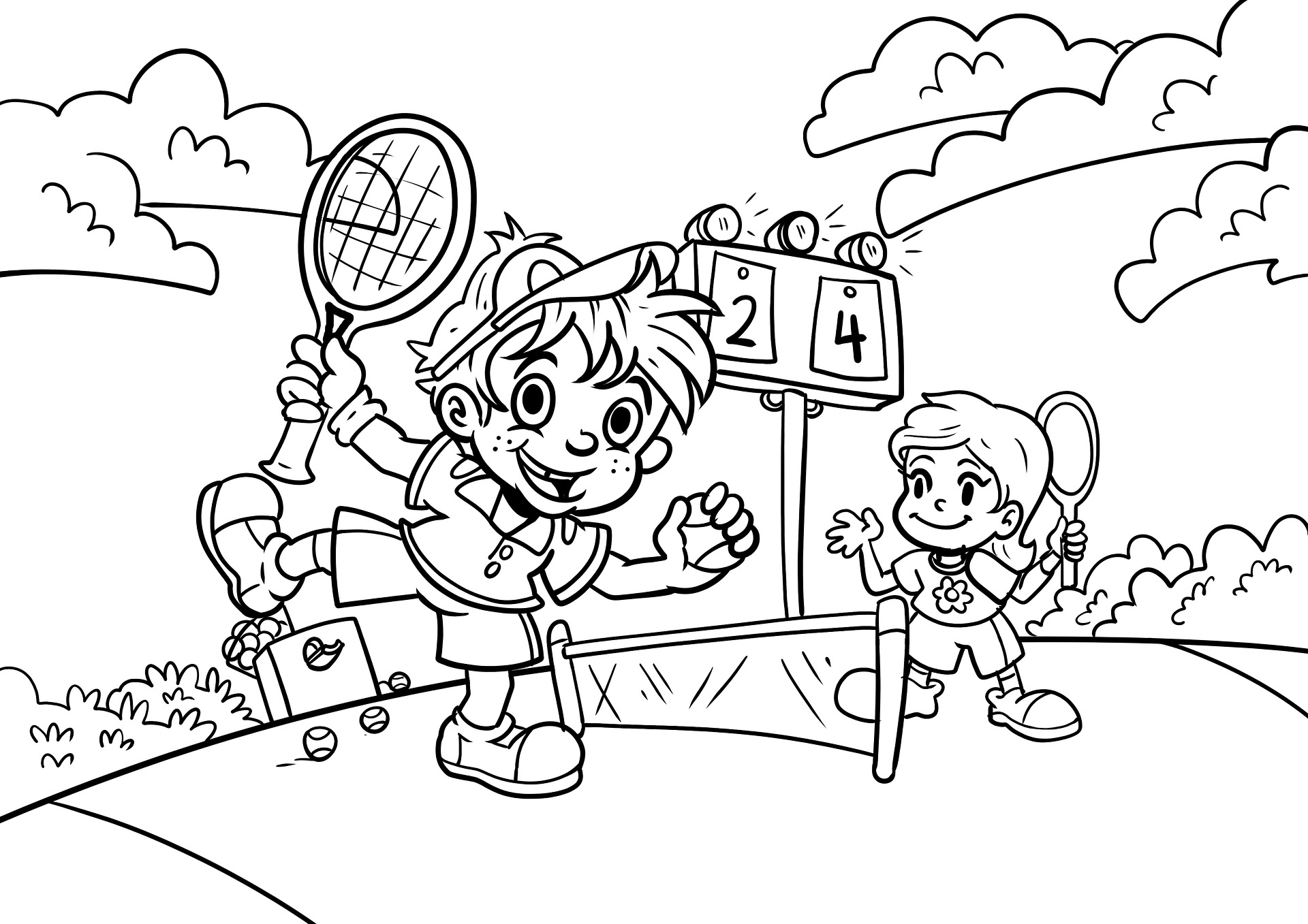 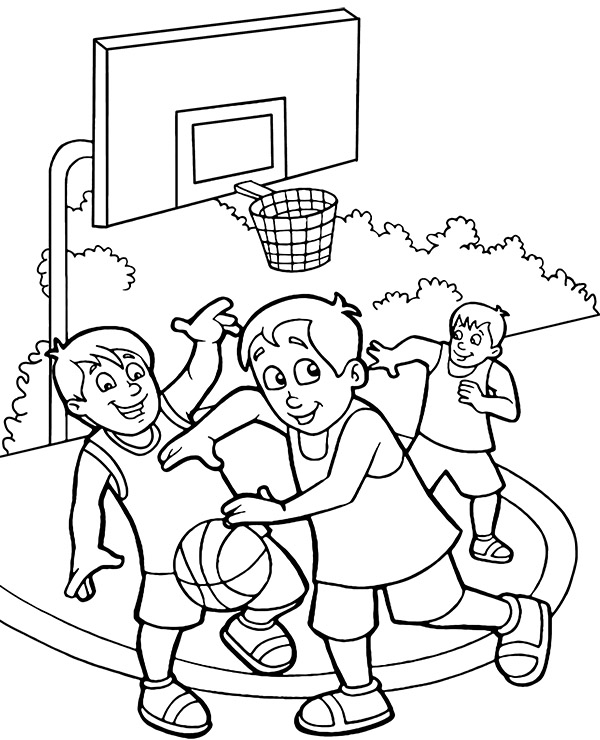 ZAŁĄCZNIK 5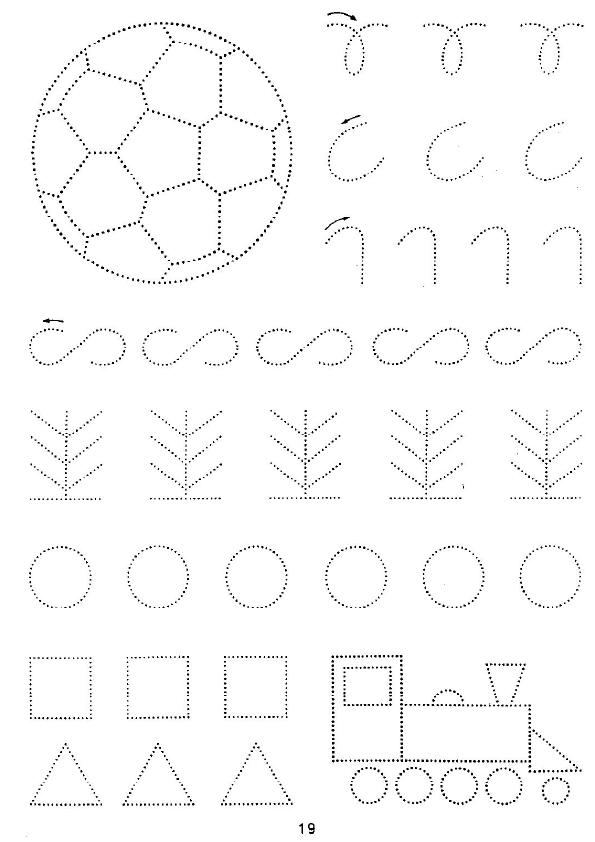 ZAŁĄCZNIK 6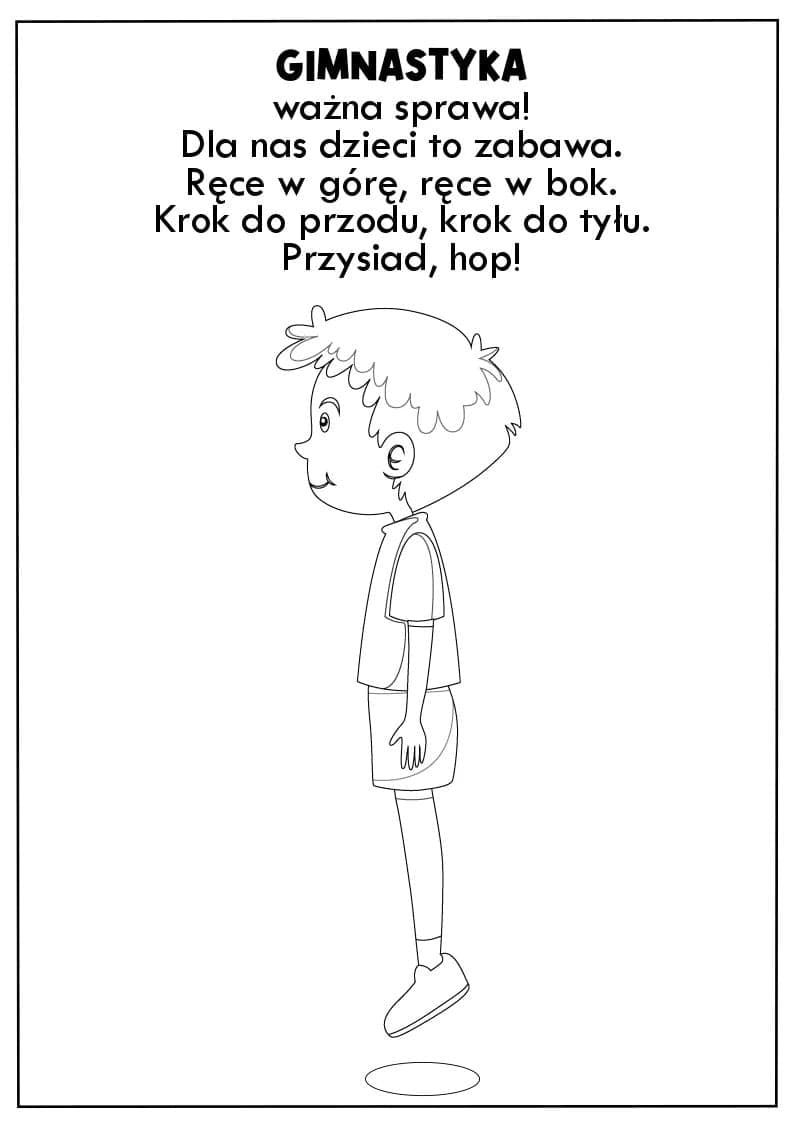 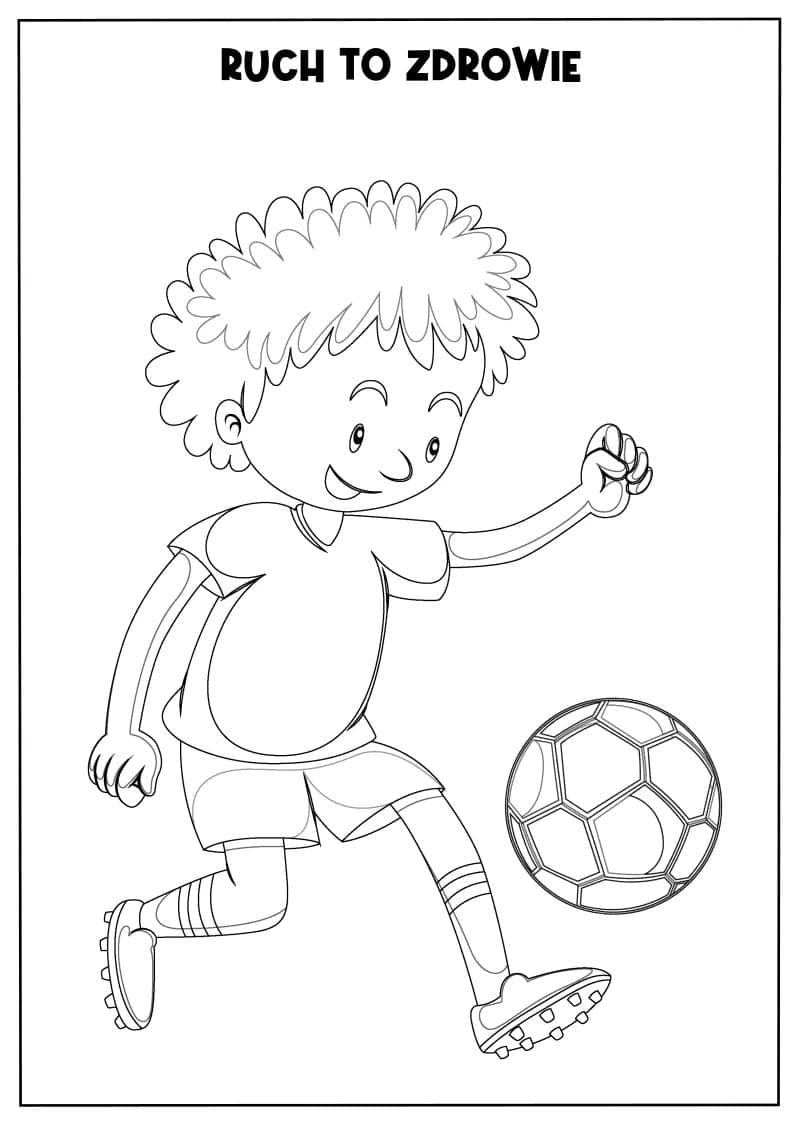 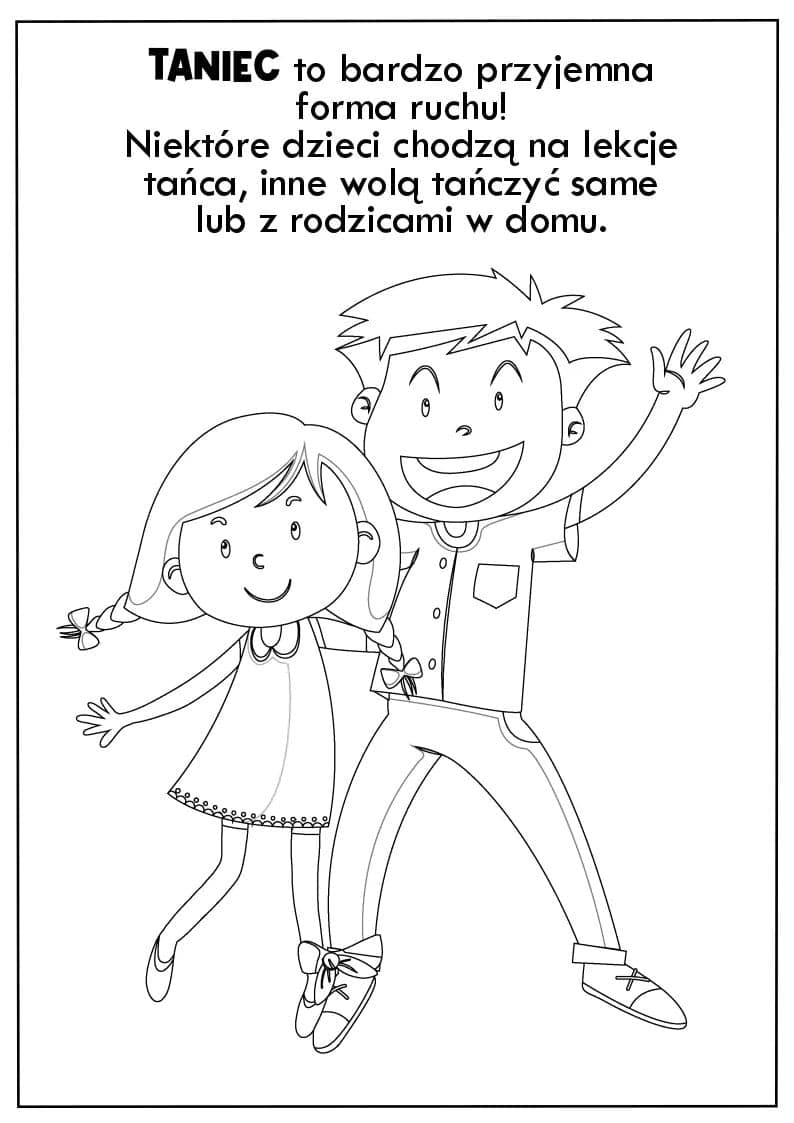 